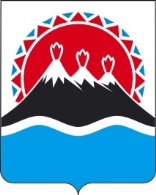 МИНИСТЕРСТВО ПРИРОДНЫХ РЕСУРСОВ И ЭКОЛОГИИ КАМЧАТСКОГО КРАЯ                                             ПРИКАЗ №        -Пг. Петропавловск-Камчатский                                             «       » мая 2021 годаВ соответствии с постановлением Правительства Камчатского края от 15.07.2013 № 305-П «Об утверждении порядка предоставления денежных выплат (премий) за добычу волков в целях сокращения гибели северных оленей в Камчатском крае» (ред. от 23.04.2021), в целях обеспечения реализации долгосрочной краевой целевой программы «Развитие сельского хозяйства и регулирование рынков сельскохозяйственной продукции, сырья и продовольствия Камчатского края», утвержденной постановлением Правительства Камчатского края от 29.11.2013 № 523 (ред. от 24.03.2021)	ПРИКАЗЫВАЮ:Утвердить образец штампа, применяемого при клеймении шкур от охотничьих ресурсов, добытых в результате проведенных мероприятий по регулированию численности охотничьих ресурсов на территории Камчатского края (вместе с указаниями по применению) согласно приложению. Установить, что клеймение производится должностным лицом Министерства природных ресурсов и экологии Камчатского края по результатам освидетельствования предъявленной в установленном порядке шкуры с привлечением районных представителей государственных органов, органов местного самоуправления, общественных организаций. Заместителю Министра – начальнику управления государственного охотничьего надзора, разрешительной деятельности и государственного охотреестра Министерства (Гордиенко В.Н.) обеспечить:-  изготовление и применение штампов в соответствии с указаниями по применению;-  контроль за использованием, надлежащим хранением и сохранностью штампов.    	Настоящий приказ вступает в силу через 10 дней после дня его официального опубликования.	И.о. Министра                                                                                     А.В. СушенцоваПриложение к приказу Министерства природных ресурсов и экологии Камчатского краяот ___.05.2021 № ____-ПОбразец штампа, применяемого при клеймении шкур от охотничьих ресурсов, добытых в результате проведенных мероприятий по регулированию численности охотничьих ресурсов на территории Камчатского края (вместе с указаниями по применению)Размер: 70 х 70 х 70 ммВысота букв и цифр: 7 мм В центре штампа, имеющего треугольную форму, располагается комбинация из трех пар цифр. Первая пара обозначает код Камчатского края (41), вторая пара цифр обозначает номер муниципального образования (Быстринский – 02, Карагинский – 04, Олюторский – 06, Пенжинский – 07, Тигильский – 09), третья пара обозначает порядковый номер (по количеству должностных лиц, находящихся в районах). Один комплект штампов с порядковым номером 01 по каждому району хранится в управлении государственного охотничьего надзора, разрешительной деятельности и государственного охотреестра Министерства природных ресурсов и экологии Камчатского края (далее – Министерство) и может применяться в случае обращения граждан непосредственно в Министерство. Оттиск штампа ставится с мездровой стороны необработанной (сырой, парной, невыделанной) шкуры у основания хвоста.Штампы выдаются заместителем Министра – начальником управления государственного охотничьего надзора, разрешительной деятельности и государственного охотреестра Министерства с регистрацией в журнале выдачи и оформлением накладной, предоставляемой в отдел экономики и организационно-правового обеспечения Министерства. Об утверждении образца штампа, применяемого при клеймении шкур от охотничьих ресурсов, добытых в результате проведенных мероприятий по регулированию численности охотничьих ресурсов на территории Камчатского края (вместе с указаниями по применению)